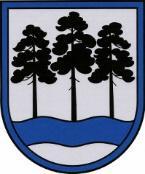 OGRES  NOVADA  PAŠVALDĪBAReģ.Nr.90000024455, Brīvības iela 33, Ogre, Ogres nov., LV-5001tālrunis 65071160, e-pasts: ogredome@ogresnovads.lv, www.ogresnovads.lv SAISTOŠIE NOTEIKUMIOgrēInterešu izglītības programmu licencēšanas kārtībaIzdoti saskaņā ar Izglītības likuma 17. panta trešās daļas 16. punktu un 47. panta trešo daļuI.  Vispārīgie jautājumiSaistošie noteikumi (turpmāk – noteikumi) nosaka kārtību, kādā Ogres novada pašvaldība (turpmāk – pašvaldība) īsteno pašvaldības kompetenci – izsniegt licences juridiskām (izņemot valsts un pašvaldības izglītības iestādes) un fiziskām personām (turpmāk – licences pieprasītājs), interešu izglītības programmu (turpmāk – izglītības programma) īstenošanai.Noteikumi nosaka izglītības programmu licencēšanai iesniegto dokumentu  izvērtēšanas kārtību, lēmuma par licences izsniegšanas, licences termiņa pagarināšanas, licences pārreģistrācijas, licences izsniegšanas atteikuma vai licences anulēšanu pieņemšanas kārtību. Izglītības programmu licencēšanu nodrošina pašvaldības domes izveidota Interešu izglītības programmu licencēšanas un neformālās izglītības programmu atļauju izsniegšanas komisija (turpmāk – komisija), kas darbojas saskaņā ar pašvaldības domes apstiprinātu nolikumu.II.  Licences pieprasījuma iesniegšanas kārtībaLicences saņemšanai licences pieprasītājs pašvaldībā iesniedz:rakstveida iesniegumu:saskaņā ar 1.pielikumu, ja licences pieprasītājs ir juridiska persona;saskaņā ar 2.pielikumu, ja licences pieprasītājs ir fiziska persona.licencējamo izglītības programmu datorsalikumā, kurā norāda:izglītības programmas nosaukumu;izglītības programmas mērķi un uzdevumus;izglītības programmas apjomu (stundu skaits);izglītības programmas mērķauditoriju, norādot vecuma vai specializācijas grupas;izglītības programmas saturu (tematiskais plāns);izglītības programmas plānoto rezultātu aprakstu;izglītības programmas īstenošanai nepieciešamā personāla atbilstošas izglītības apliecinošo dokumentu kopijas.izziņu no Sodu reģistra saskaņā ar Bērnu tiesības aizsardzības likuma 72. panta piektajā daļā noteikto, personām, kuras īstenos interešu izglītības programmas bērniem un jauniešiem, izņemot pašvaldības dibināto izglītības iestāžu pedagoģiskos darbiniekus.4.2.7. un 4.3. apakšpunktos norādītā informācija jāiesniedz tikai gadījumos, ja pašvaldība to objektīvu iemeslu dēļ nevar iegūt pati.Licences pieprasītājam ir jābūt reģistrētam Valsts ieņēmumu dienesta nodokļu maksātāju reģistrā.Lai saņemtu licenci, licences pieprasītājs noteikumu 4. punktā minētos dokumentus iesniedz valsts pārvaldes pakalpojumu portālā www.latvija.lv, izmantojot pašvaldības oficiālo e-adresi, vai klātienē Ogres novada administratīvajā teritorijā esošajos Valsts un pašvaldības vienotajos klientu apkalpošanas centros, vai nosūta pa pastu uz adresi - Ogres novada pašvaldība, Brīvības iela 33, Ogre, Ogres novads, LV-5001, vai nosūta pa pastu, vai elektroniski uz e-pasta adresi: ogredome@ogresnovads.lv noformētus atbilstoši normatīvo aktu prasībām par elektronisko dokumentu noformēšanu.Komisijai ir tiesības pieprasīt papildus informāciju un dokumentus, kas nepieciešami licences piešķiršanai.III. Licences pieprasījuma izvērtēšanas un licences izsniegšanas kārtībaKomisija izglītības programmu licencēšanu veic ne vēlāk kā viena kalendārā mēneša laikā pēc iesnieguma saņemšanas.Ja iesniegtajos dokumentos nav pietiekamu ziņu jautājuma objektīvai izlemšanai, komisija atliek jautājuma izskatīšanu un informē par to licences pieprasītāju. Piecu darba dienu laikā pēc komisijas sēdes, kurā pieņemts lēmums par jautājuma izskatīšanas atlikšanu, licences pieprasītājam tiek sniegta informācija par to, kādi dokumenti iesniedzami. Pieprasītie dokumenti ir jāiesniedz 15 darba dienu laikā. Ja noteiktajā termiņā pieprasītie dokumenti netiek iesniegti, licences izsniegšana tiek atteikta.Komisija ir tiesīga pieņemt lēmumu par atteikumu izsniegt licenci, ja:iesniegtie dokumenti neatbilst spēkā esošo normatīvo aktu vai šo noteikumu prasībām, vai nav iesniegti visi nepieciešamie dokumenti;iesniegtajos dokumentos ir sniegta nepatiesa informācija;licencējamās izglītības programmas saturs neatbilst izglītības programmas nosaukumam un mērķim vai spēkā esošo normatīvo aktu nosacījumiem;personāla kvalifikācija neatbilst licencējamās izglītības programmas īstenošanas prasībām.Ja komisija lēmumā norādījusi trūkumus, kuru dēļ ir atteikts izsniegt licenci, tad, pēc to novēršanas, licences pieprasītājs var atkārtoti iesniegt izglītības programmu licencēšanai.Komisija pieņem lēmumu par licences izsniegšanu vai atteikumu izsniegt licenci, par pieņemto lēmumu informē licences pieprasītāju ne vēlāk kā piecu darba dienu laikā pēc attiecīgā komisijas lēmuma pieņemšanas. Licenci izsniedz uz laiku līdz diviem gadiem. Licence noformējama atbilstoši šo noteikumu 3. pielikumam.Licenci paraksta komisijas priekšsēdētājs vai viņa prombūtnes laikā – komisijas priekšsēdētāja vietnieks.Licences derīguma termiņu skaita no dienas, kad komisija pieņēmusi lēmumu  par licences izsniegšanu.Pirms licences saņemšanas licences pieprasītājs samaksā pašvaldības nodevu par licences izsniegšanu pašvaldības domes noteiktajā apmērā. Licenci izsniedz licences pieprasītājam vai tā pilnvarotai personai pret parakstu vai elektroniski parakstītu, nosūtot uz iesniegumā norādīto e-pasta adresi. Izglītības programmas īstenotājam ir pienākums informēt pašvaldību par izmaiņām dokumentos, kas bijuši par pamatu licences saņemšanai ne vēlāk kā 15 dienu laikā no izmaiņu izdarīšanas dienas. Ja komisija konstatē, ka, pamatojoties uz iesniegtajiem dokumentiem, licencē nepieciešams izdarīt izmaiņas, tad viena kalendārā mēneša laikā tiek pieņemts lēmums par licences pārreģistrāciju. Komisija par pieņemto lēmumu informē licences pieprasītāju ne vēlāk kā piecu darba dienu laikā pēc attiecīgā komisijas lēmuma pieņemšanas. Par izglītības programmas īstenošanas kvalitāti, tai skaitā par izglītības programmas īstenošanas materiāli tehnisko nodrošinājumu, atbild izglītības programmas īstenotājs.IV. Licences termiņa pagarināšanas kārtībaKomisija ir tiesīga pieņemt lēmumu par licences termiņa pagarināšanu, pamatojoties uz izglītības programmas īstenotāja rakstveida iesniegumu:saskaņā ar 1. pielikumu, ja izglītības programmas īstenotājs ir juridiska persona;saskaņā ar 2. pielikumu, ja izglītības programmas īstenotājs ir fiziska persona.Pirms licences saņemšanas izglītības programmas īstenotājs samaksā pašvaldības nodevu par licences termiņa pagarināšanu pašvaldības domes noteiktajā apmērā.Komisija lemj par licences termiņa pagarināšanu, ja izglītības programmas īstenotājs iesniedz iesniegumu ne vēlāk kā vienu mēnesi pirms licences derīguma termiņa beigām. Iesniegumam par licences termiņa pagarināšanu pievieno:izsniegtās licences kopiju;aktualizētu izglītības programmu atbilstoši šo noteikumu 4.2. punktam;izziņu no Sodu reģistra saskaņā ar Bērnu tiesības aizsardzības likuma 72. panta piektajā daļā noteikto, personām, kuras īstenos interešu izglītības programmas bērniem un jauniešiem, izņemot pašvaldības dibināto izglītības iestāžu pedagoģiskos darbiniekus, ja pašvaldība to objektīvu iemeslu dēļ nevar iegūt pati.Licences termiņa pagarināšanai izglītības programmas īstenotājs noteikumu 21. punktā un 24. punktā minētos dokumentus iesniedz valsts pārvaldes pakalpojumu portālā www.latvija.lv, izmantojot pašvaldības oficiālo e-adresi, vai klātienē Ogres novada administratīvajā teritorijā esošajos Valsts un pašvaldības vienotajos klientu apkalpošanas centros, vai nosūta pa pastu uz adresi – Ogres novada pašvaldība, Brīvības iela 33, Ogre, Ogres novads, LV-5001, vai nosūta pa pastu, vai elektroniski uz e-pasta adresi: ogredome@ogresnovads.lv noformētus atbilstoši normatīvo aktu prasībām par elektronisko dokumentu noformēšanu. Komisijai ir tiesības pieprasīt izglītības programmas īstenotājam iesniegt papildu informāciju un dokumentus, kas nepieciešami lēmuma par licences termiņa pagarināšanu pieņemšanai.Komisija pieņem lēmumu ne vēlāk kā viena kalendārā mēneša laikā pēc iesnieguma un visu nepieciešamo dokumentu saņemšanas par licences termiņa pagarināšanu uz laiku līdz diviem gadiem vai atteikumu pagarināt licences termiņu.Komisija par pieņemto lēmumu informē izglītības programmas īstenotāju ne vēlāk kā piecu darba dienu laikā pēc attiecīgā komisijas lēmuma pieņemšanas.V. Licences anulēšanas kārtība Komisija ir tiesīga pieņemt lēmumu par licences anulēšanu, ja:izglītības programmas īstenotājs gada laikā pēc tās saņemšanas nav uzsācis īstenot licencēto izglītības programmu;izglītības programmas īstenotājs sniedzis nepatiesu informāciju licences saņemšanai;izglītības programmas īstenotāja darbība vai licencētās izglītības programmas īstenošana neatbilst spēkā esošo normatīvo  aktu prasībām;tiek īstenota cita, licencē neminēta programma;licencētās izglītības programmas īstenošanā konstatēti normatīvo aktu pārkāpumi;materiāli tehniskā bāze, programmas īstenošanai nepieciešamā personāla izglītība un finansiālie resursi nenodrošina kvalitatīvu programmas īstenošanu;juridiskā persona tiek likvidēta.Par licences anulēšanu izglītības programmas īstenotājs tiek informēts ne vēlāk kā piecu darba dienu laikā pēc attiecīgā komisijas lēmuma pieņemšanas.Licences anulēšanas gadījumā maksa par licences izsniegšanu netiek atmaksāta.Licences anulēšanas gadījumā izglītības programmas īstenošana jāpārtrauc.Ar lēmuma par licences anulēšanu pieņemšanas brīdi izsniegtā licence zaudē spēku.VI. Administratīvo aktu apstrīdēšanas kārtībaKomisijas lēmumu vai faktisko rīcību var apstrīdēt pašvaldības domē Administratīvā procesa likumā noteiktajā kārtībā.Pašvaldības domes lēmumu var apstrīdēt tiesā Administratīvā procesa likumā noteiktajā kārtībā.VII. Noslēguma jautājumiLīdz brīdim, kamēr stājas spēkā pašvaldības saistošie noteikumi par nodevām, kas noteic pašvaldības nodevu par licences izsniegšanu vai licences termiņa pagarināšanu, pašvaldības nodeva par licences izsniegšanu vai licences termiņa pagarināšanu tiek noteikta šādā apmērā:Par licences izsniegšanu 28,00 EUR (divdesmit astoņi euro, 00 centi), tai skaitā PVN;Par licences termiņa pagarināšanu 7,00 EUR (septiņi euro, 00 centi), tai skaitā PVN.Ar šo noteikumu spēkā stāšanās brīdi spēku zaudē Ogres novada pašvaldības 2022. gada 24. februāra saistošie noteikumi Nr. 8/2022 “Interešu un pieaugušo neformālās izglītības programmu licencēšanas kārtība” (Latvijas Vēstnesis, 79, 25.04.2022). Domes priekšsēdētājs						                                 E. Helmanis1. pielikums Ogres novada pašvaldības saistošajiem noteikumiem Nr.16/2024Ogres novada pašvaldības interešu izglītības programmu licencēšanas un neformālās izglītības programmu atļauju izsniegšanas komisijai_________________________________(juridiskās personas nosaukums)_________________________________(reģistrācijas Nr.)_________________________________ (juridiskā adrese)     ________________________________(kontaktpersona)________________________________(tālruņa Nr.)  ________________________________(e-pasta adrese)                                       IESNIEGUMSLūdzu izsniegt licenci  /pagarināt licences termiņu   interešu izglītības programmai (programmām) 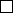 ___________________________________________________________________________(programmas nosaukums)___________________________________________________________________________(programmas nosaukums)___________________________________________________________________________(programmas nosaukums)Programmas/u īstenošanas vietas adrese  __________________________________________Pielikumā:Sniegto ziņu patiesumu apliecinu ar parakstu________________             (datums)_______________________________________   		___________________________(juridiskās personas pārstāvja amats, vārds, uzvārds)					(paraksts)2. pielikumsOgres novada pašvaldības saistošajiem noteikumiem Nr.16/2024Ogres novada pašvaldības interešu izglītības programmu licencēšanas un neformālās izglītības programmu atļauju izsniegšanas komisijai________________________________________________(fiziskās personas vārds, uzvārds)_________________________________________________(personas kods)_________________________________ (deklarētās dzīvesvietas adrese)      ________________________________(kontaktpersona)________________________________(tālruņa Nr.) ________________________________(e-pasta adrese)                                       IESNIEGUMSLūdzu izsniegt licenci  /pagarināt licences termiņu   interešu izglītības programmai (programmām) ___________________________________________________________________________(programmas nosaukums)___________________________________________________________________________(programmas nosaukums)___________________________________________________________________________(programmas nosaukums)Programmas/u īstenošanas vietas adrese  __________________________________________Pielikumā:Sniegto ziņu patiesumu apliecinu ar parakstu______________________	(datums)	       		          	__________________	     __________________			                             (paraksts)  	                                	              (paraksta atšifrējums)3. pielikums Ogres novada pašvaldības saistošajiem noteikumiem Nr.16/2024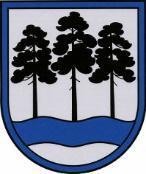 Ogres novada pašvaldības interešu izglītības programmas Ogrē										__________________(datums)LICENCENr.____interešu izglītības programmas īstenošanai____________________________________________________________( juridiskās personas nosaukums / fiziskās personas vārds un uzvārds)    	____________________________________________________________( reģistrācijas Nr. juridiskai personai / personas kods fiziskai personai)Programmas nosaukums: ______________________________________________________Programmas īstenošanas vieta: __________________________________________________(programmas īstenošanas vieta)Licence derīga līdz: ___________________________________________________________Interešu izglītības programmu licencēšanas un neformālās izglītības programmu atļauju izsniegšanas komisijas priekšsēdētājs/a		_____________________________________							(paraksts/paraksta atšifrējums)2024. gada 25. aprīlīNr.16/2024(protokols Nr.6; 41.)